Kuchyně vizuál: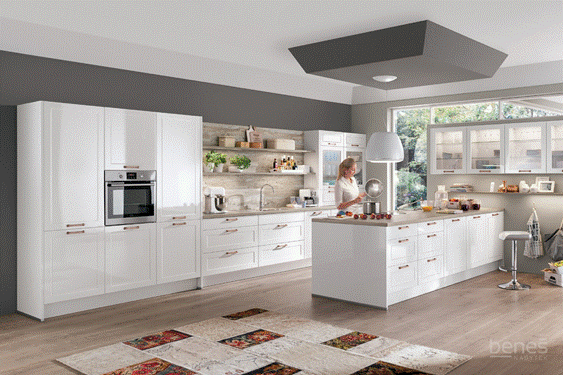 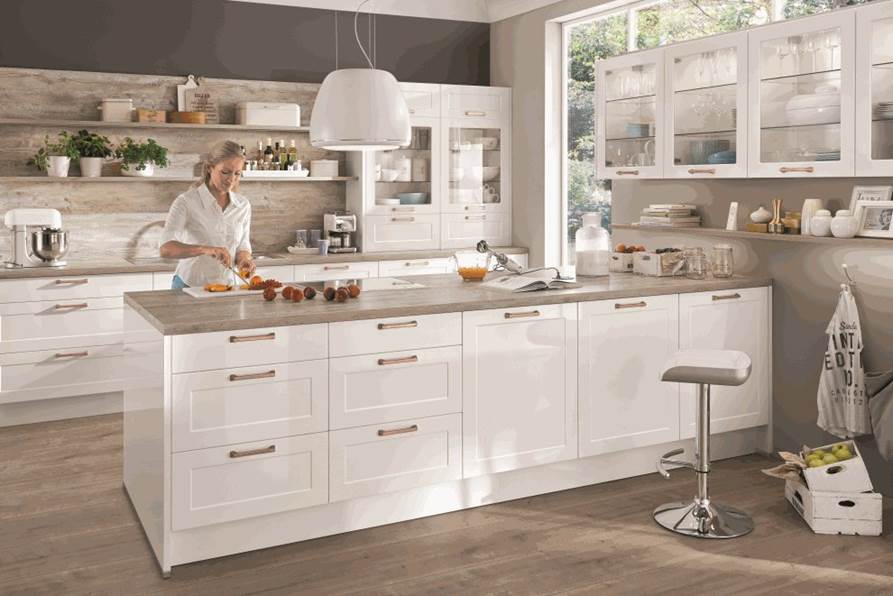 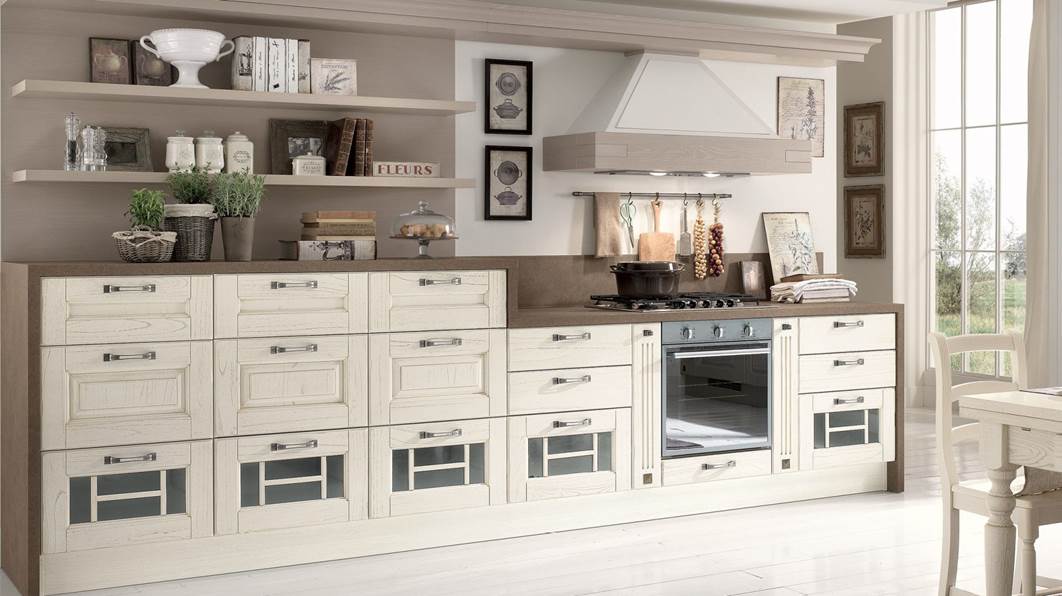 Mně by se líbilo asi nějaký takovýhle osvětlení, ale nevím, jak nad tím vysouvacím stolem.. aby to nebylo hnusný během normálního provozu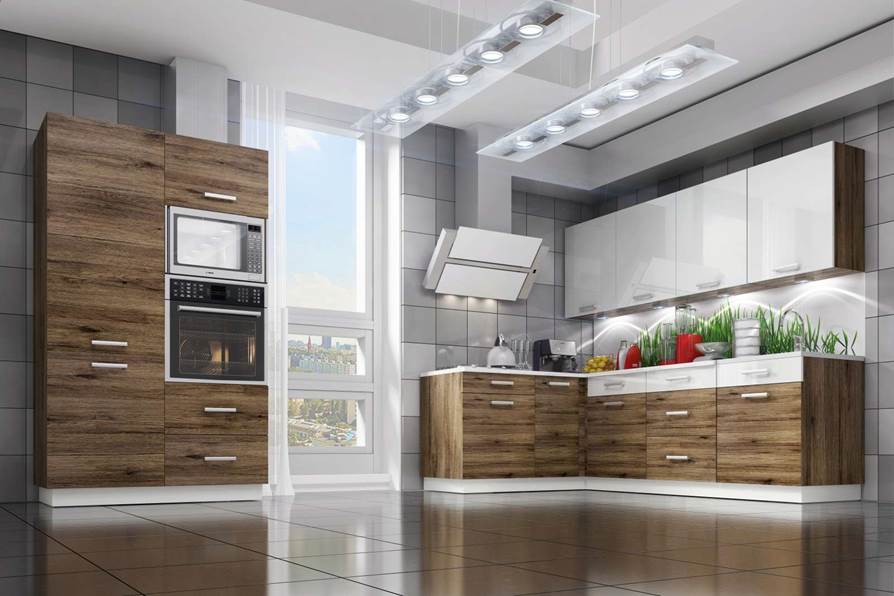 obklady:Obklady, co se mi docela líbí kdyžtak—prošla jsem toho víc, ale třeba v SIKO prostě všechno děsnýhttps://www.obkladyvilimek.cz/svetlehneda-dlazba-a-obklady-v-imitaci-dreva-apegrupo-kansas-p5828.html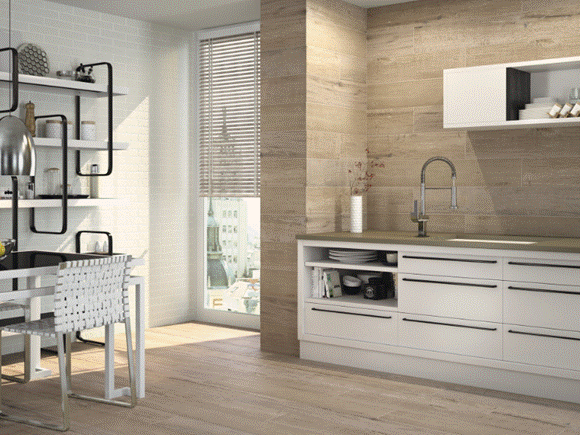 https://www.obkladyvilimek.cz/obklad-imitace-dreva-serenissima-seasons-summer-p1944.html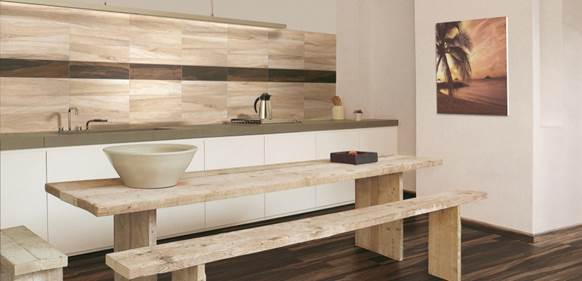 https://www.obkladyvilimek.cz/sede-obklady-do-kuchyne-equipe-bardiglio-p8186.html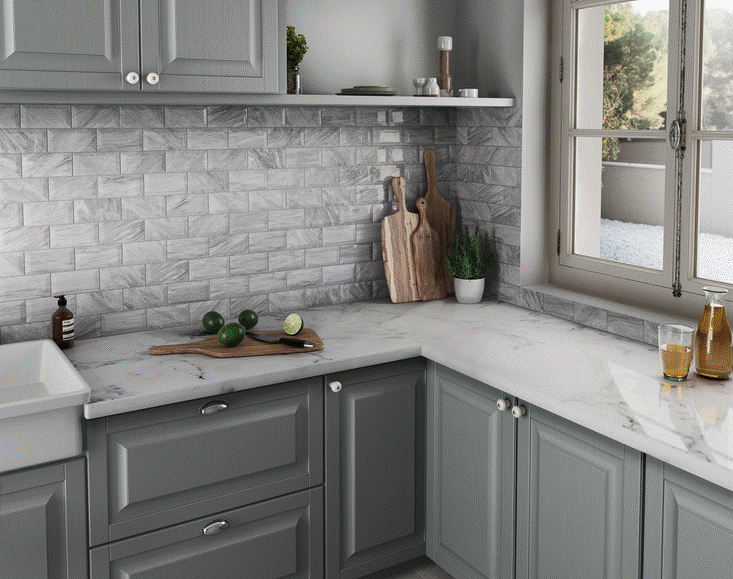 https://www.obkladyvilimek.cz/obklad-do-kuchyne-se-vzhledem-svetlych-cihel-od-vyrobce-ape-grunge-p5963.html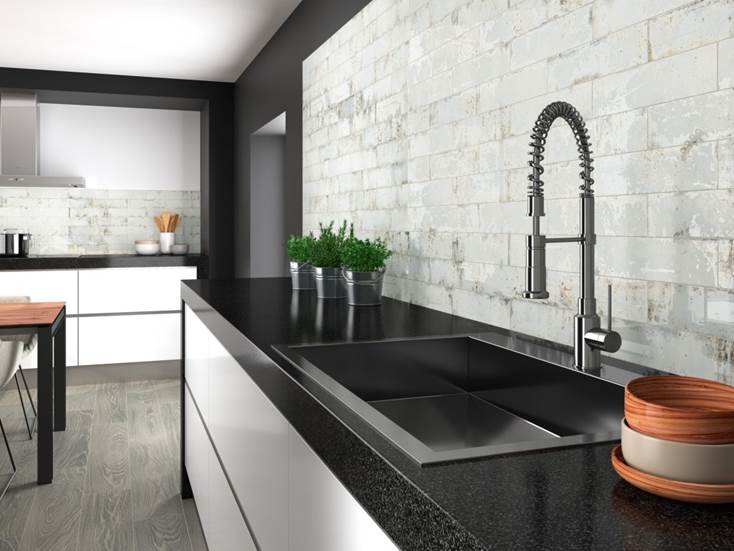 